VERPELÉTI KÖZÖS ÖNKORMÁNYZATI HIVATAL FELDEBRŐI KIRENDELTSÉGE3352 FELDEBRŐ, KOSSUTH LAJOS ÚT 31.Telefon: +36 580 012E-mail: onkormanyzat@feldebro.hu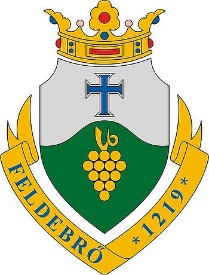                       3.000,- Ft illetékKÉRELEMA helyi vízgazdálkodási hatósági jogkörbe tartozó kutak vízjogi megszüntetési engedélyezési eljáráshozKérelmezőKérelmező neve: ………………………………………………………………………;Állandó lakhely: ………………………………………………………………………;Anyja neve: ……………………………………………………………………………;Születési hely, idő: …………………………………………………………………….;Elérhetősége (telefonszámszám, E-mail): ……………………………….....................;A vízjogi létesítési engedély száma, kelte, kiállító hatóság (fennmaradási engedélykérelem esetén nem kell kitölteni):…………………………………………………………………………………………………………………………………….Fennmaradási engedély kérelem esetén:a kút létesítésének ideje: ………év …………hónapA kút helye3352 Feldebrő, ………………………utca ……………szám helyrajzi száma: ……………….EOV koordináták: ……………………………………. (a településgazda adja meg)terepszint: ………………………(településgazda nyilvántartásából ellenőrizhető adat)A megszüntetés tervezett műszaki megoldása:Fúrt kút esetében a felszín alatti vízkészletekbe történő beavatkozás és vízkútfúrás szakmai követelményeiről szóló 101/2007. (XII.13.) KvVM rendelet (a továbbiakban: kútr.) 13. § (2) bekezdésének való megfelelés igazolása.Alulírott büntetőjogi felelősségem tudatában kijelentem, hogy a kérelemben közölt adatok a valóságnak megfelelnek és hozzájárulok ahhoz, hogy a Városfejlesztési és Üzemeltetési Osztály elsőfokú vízügyi hatósági eljárás során felhasználja, továbbá nyilvántartásban rögzítse, azok hitelességének ellenőrzéséhez más hatóságokat megkeressen, valamint a kérelem teljesítéséhez szükséges természetes és jogi személyek részére továbbadja.Feldebrő, 202.. ………………………………....……………………..…	……….……………………Kérelmező		KivitelezőAdatkezelési tájékoztatóTájékoztatjuk, hogy a nyomtatványon megadott személyes adatokat a hatályos jogi szabályozás a vízgazdálkodásról szóló 1995. évi LVII. törvény, valamint a vízgazdálkodási hatósági jogkör gyakorlásáról szóló 72/1996. (V.22.) Korm. rendeletben és a vonatkozó jogszabályokban meghatározott jogalappal, célból, körben, határideig és módon kezeljük. Tájékoztatjuk, hogy a kérelem kitöltésével Ön hozzájárulását adja az információs önrendelkezési jogról és az információszabadságról szóló 2011. évi CXII. törvény 5. §-ban foglaltak alapján a kérelemben foglalt személyes adatok kezeléséhez. Egyidejűleg nyilatkozik, hogy amennyiben harmadik fél adatait is megadja, úgy a megadott személyes adatok előttünk történő feltárására az érintettől megfelelő felhatalmazással rendelkezik.